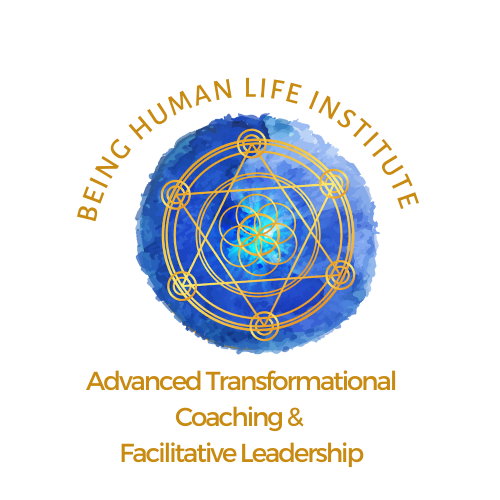 We are SO delighted to share more information about our master course:Accelerate Your Full Potential: Advanced Coaching and Facilitative Leadership Competencies for the New Era Master CourseThis master course starts April 2023 and offers a six-month experiential program, PLUS a bonus 7th month share and integration PLUS one-on-one coaching all 6 months.More information here:https://www.centerwithin.com/being-human-for-certified-coaches/We will have two cohorts. 
Cohort 1: All live gatherings are Wednesday’s 1-3 CST
Module one begins Wednesday April 5th, 2023, with first live gathering April 12th.Register HERE:https://courses.centerwithin.com/courses/accelerate-your-full-potential-wedCohort 2: All live gatherings are Saturday’s 11-1 CST
Module one begins Saturday April 1st with first live gathering April 8th.Register HERE:https://courses.centerwithin.com/courses/accelerate-your-full-potential-satBACKGROUNDBeing Human Life Institute (BHLI) Mission:We exist to build local, national, and global community through advanced Empowered Transformational Coaching and Facilitative Leadership training and development serving certified and/or licensed coaches, practitioners, therapists, visionaries, and leaders ready to align and integrate their whole being in their coaching, facilitative and leadership mastery as they assist, and guide others in their own personal process of empowered transformation.Master Course Background:Humanity is living in a New Era that requires new levels of facilitative leadership and embodied mastery as we are propelled into our next level of serving, loving, and living individually and collectively. The rate of dramatic change in our society, institutions, weather, culture, norms, social discord and volatility, and ways of living are forcing changes in our psychology, biology and ways of life.Are you a holistic coach, practitioner, visionary or leader who could use support as old paradigms are disintegrating and new optimal possibilities are emerging? How do you navigate these shifts and uncertainty for yourself and best support your patients, clients, and staff? This experiential personal professional transformation and facilitative leadership will result in your becoming a masterful agent of transformation for others. The course is designed to elucidate the fundamental principles and mindset needed to help others transform their personal paradigms, as well as to help participants put those principles into practice. OUTCOMES FOR PARTICIPANTS1. Have a clear understanding of the nature of shifting personal paradigms in the New Era and how to help others change them2. Confidently apply a clear model for coaching others through their transformative process 3. Learn about the power and potency of self-awareness that provides powerful insights and inner shifts in consciousness.4. Develop important skills as a coach such as:a.  Engaging with another in a way that increases the possibility for transformationb.   Detecting, addressing, and reframing a limiting paradigmc.   Offering intuitive and skillful perspective rather than adviced.   Creating ownership on the part of the client/coachee and its importance in the arc of transformatione.   Integrating learning tasks designed to cultivate a breakthrough5.  Solidify connected, creative community with your cohort group and become among the larger growing network of Transformational Coaches and Facilitative Leaders in the Being Human Life community. 6.  Exponentially develop and embody the awareness and skillset of a visionary, futurist, innovator and change agent of human potential.  7. Become that trusted expert people seek for optimal whole person mind-body-spirit whole being, while living and contributing with purpose. 8. Realize your own fuller potential as you transform and step more into your authentic power, reach and impact. COURSE OBJECTIVESReview theories of transformation and application to personal and professional development Utilize spiritual practices to expand into multidimensional awarenessDevelop and demonstrate group coaching skills and facilitative communications strategies Expand emotional, social, relational and spiritual intelligenceDeepen and embody your capacity to be a visionary through facilitative leadership and change agencyCreate mutually inclusive groups that honor equity, diversity and belongingIdentify and develop tools to engage with conditioning, resistance, barriers and pitfalls that arise during transformation MORE DETAILS 6-month Master Course Plus 7th Bonus Month of Integration SupportCEU credits for NBC-HWC: 30 pre-approvedThis course will contain 6 modules each lasting 4 weeks delivered over 6 months with a gathering in the 7th bonus month for sharing and integration. It is designed to provide you with cutting edge resources, experiential practices, large and small group discussions, guided prompts for application of learnings for participants to embody and integrate the teachings and live opportunities for participants to practice the skills they are learning. Each module will contain 4 weeks:Week one will contain numerous self-study resources including articles, videos, and expert content. Week two we will meet live in a Zoom session with facilitators providing coaching, experiential practices, question and answer time, and leading discussions. *Week three contains self-study journaling prompts, assessments, and workbook entries for integrating and embodying the modules materials.Week four we will meet live in a Zoom session and the participants will take turns facilitating live coaching, experiential practices, and leading discussions. *Each module/month includes 1 one-on-one coaching session with one of the 3 course instructors. Sessions to be arranged with the assigned coach and participant.*You are expected to make all live sessions unless there are extenuating circumstances.Dates for 6 ModulesCohort 1: All live gatherings are Wednesday’s 1-3 CSTModule one begins Wednesday April 5th, 2023Live gatherings are April 12, 26Module two begins May 3rdLive gatherings are May 10, 24Module three begins June 7thLive gatherings are June 14, 28 Module four begins July 5thLive gatherings are July 12, 26Module five begins August 2ndLive gatherings are August 9, 23Module six begins September 6thLive gatherings are Sept 13, 27Cohort 2: All live gatherings are Saturday’s 11-1 CSTModule one begins Saturday April 1st.Live gatherings are April 8, 22Module two begins April 29th Live gatherings are May 6, 20Module three begins June 3rdLive gatherings are June 10, 24Module four begins July 1stLive gatherings are July 8, 22. Module five begins August 5thLive gatherings are August 12, 26Module six begins September 9thLive gatherings are Sept 16, 30Description: In this deeply transformational 6-month immersive master program, coaches, leaders, facilitators, and visionaries will expand their abilities and skills to be of higher service in the new era. Through a combination of competency building activities including group coaching, experiential activities, facilitative leadership, personal development, change agency, DEIB, and spiritual, emotional, social, and relational intelligence you will rapidly expand your level of mastery. Monthly one hour 1-1 coaching session with a master coach and program facilitator is included.ObjectivesReview theories of transformation and application to personal and professional development Utilize spiritual practices to expand into multidimensional awarenessDevelop and demonstrate group coaching skills and facilitative communications strategies Develop emotional, social, relational, and spiritual intelligenceDeepen and develop capacity to be a visionary through facilitative leadership and change agencyCreate mutually inclusive groups that honor equity, diversity and belongingIdentify and develop tools to engage with conditioning, resistance, barriers, and pitfalls that arise during transformation Pricing:6-month program with one-one coaching each month: Early bird special $2,999 through March 15th, Regular price $3,499Module 1: Create Space and Capacity for Transformation: Opening the PortalDescription: To expand your capacity to serve others, you will need to make space for new choices, behaviors, and practices. In this module, we will explore the landscape of the new era and how it requires personal and professional transformation. We will lay a foundation of skills, tools and practices that will support your transformation to the next level of mastery.Module 1 objectives: Define the landscape of the new era including trends, qualities and principles that inform next level coaching, leadership, facilitation, and visioning. Review theories of transformation, adult human development, and the importance of evolutionary transformation in self, relationships and the collective. Discuss transactional/change vs. transformational coaching, serving and leading.Describe the tenants of facilitative leadership and change agency.Understand the role of witness perspective in human development.Utilize assessments to accelerate and amplify our self-awareness, knowledge and understanding Create standards of presence for our experience togetherModule 2: Broaden Perspectives and Build Skills to Facilitate Personal and Professional Mastery This module is dedicated to the deepening of your skills in all levels of your experience including emotional, energetic, mental, physical, social, and spiritual wellbeing. We start with opportunities to use mindfulness to build self-awareness and intuition in your daily life and use those expanded skills to lead, coach, and inspire others through your presence. We will Investigate the power of ritual to create new habits, clear outdated ways of being, and hold ourselves as we move through thresholds into expanded ways of being in the world.Module 2 objectives: Explore applications of Transpersonal, Positive Psychology, and Transpersonal Ecopsychology Understand and apply strategies for deepening spiritual, social, relational, and emotional intelligence Review intuition in the context of the intelligence quotientsDevelop the skill of being in “liminal space” Apply mindfulness practicesDescribe spiritual intelligence, spiritual development, and the intersection of science and spirituality.Explore intuition, manifestation and synchronicity concepts and skills to facilitate masteryDiscuss the energetics of self-healing, consciousness and manifestation through guided exercises, discussion, and practicesUtilize ritual and ceremony in coaching, leading, and servingModule 3: Walking the Path of Transformation - Leading Yourself and OthersDescription: This module inspires the resilience you will need to keep going while walking the harrowing parts of your path of transformation. We will discuss common barriers and pitfalls in the process of transformation as well as the skills, tools and practices that will help you self-regulate. Through the development of your own self-awareness, conscious story lines, and skills, you will expand your ability to lead others during their moments of transformation.Module 3 objectives: Identify and develop tools to engage with conditioning, resistance, barriers and pitfalls that arise during transformation Explore beliefs and the impact on human developmentDevelop an understanding of the relationship between trauma and transformationDeepen understanding and methods for self-regulation and resilienceReview the barriers and benefits of Othering and BelongingModule 4: Embodying Transformation - Expanded Energy Regulation and CommunicationDescription: In this module you will lean into the awareness, tools, and skills that allow you to embody transformation. We use deepening tools that take you into the realm of energy medicine, balance of polarities, and facilitative communication to explore boundaries, authenticity, and other relationship principles that will serve you as you lead through collaboration in the new era.Module 4 objectives: Learn theories and practice of energy medicine and the larger construct of cosmic and universal energyExplore qualities of healthy masculine and healthy feminine energies Review and practice expanded authentic and facilitative communication techniquesDeepen understanding of conversational and relational intelligenceExplore healthy boundaries and relationships personally and professionallyExpand inclusion, equity, and honoring diversityModule 5: Living the Path of Evolutionary Transformation: Leading as a Modern MysticDescription: This module is dedicated to all the ways you can move through the world as a modern mystic and dynamic facilitative leader. We expand your ability to create multi-dimensional mindfulness, while developing your ability to use multiple intelligences. You will become confident in utilizing collaborative, facilitative coaching and advanced leadership skills that allow you to integrate the transformative process into the fabric of your life and in the lives of those you serve. This next-level capacity for leadership arises from who you are being as much as what you are doing, and opens a space for elevated possibilities in all of your interactions.Module 5 objectives: Review recent literature on neuroscience and quantum physicsExplore multidimensional mindfulnessDiscuss framework for multi-dimensional health and livingExplore integrating emotional, social, spiritual and conversational IntelligenceDiscover Being Human as a Living MysticDemonstrate facilitative leadership that fosters trusting and collaborative relationship and dialogueIntegrate the transformative process in all aspects of your life.Module 6: Sustaining Transformation and Mastery as a Way of LifeDescription: This module is dedicated to the structures and support that will help you sustain a life of mastery as you continuously evolve and transform your life and the lives of others. Imagine leaving this deep dive program with a living manifesto to guide your life and your work, as well as practices for expanded sacred space and personal presence. And finally, the opportunity to become part of designing and collaborating with an ongoing, trusted community to support your life-long development and transformation on a national and global scale.Module 6 objectives: Develop a trusted community for support and encouragementCreate and practice sacred space and personal standards of presence Relate purpose, meaning and value to enhancing service and impactCommit to ongoing transformational practices to sustain growth and development